Разработаны методические рекомендации по формированию и развитию управляющих советов в образовательных организацияхУправляющий совет является коллегиальным органом управления образовательной организацией, который вырабатывает свои решения с учетом мнения всех участников образовательных отношений: родителей (законных представителей) обучающихся, педагогов, учащихся, учредителя образовательной организации - представители данных категорий входят в управляющий совет. Настоящие методические рекомендации предназначены для организации работы по вовлечению всех участников образовательных отношений (работников образовательной организации, родительского сообщества, обучающихся), а также выпускников, учредителей, представителей предприятий и организаций, общественности и руководителей образовательных организаций в управление образовательными организациями. Применение рекомендаций не является требованием, подлежащим контролю при проведении проверок органами государственного контроля (надзора). 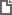 <Письмо> Минпросвещения России от 27.04.2024 N 03-653
"О направлении информации" 